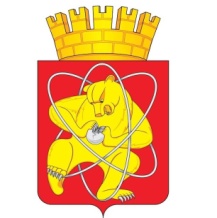 Городской округ «Закрытое административно – территориальное образование Железногорск Красноярского края»АДМИНИСТРАЦИЯ ЗАТО  г. ЖЕЛЕЗНОГОРСК ПОСТАНОВЛЕНИЕ     04.04.2023									   		       № 633г. ЖелезногорскО внесении изменений в постановление Администрации ЗАТО 
г. Железногорск от 07.02.2013 № 191 «Об утверждении Перечня 
муниципальных услуг, подлежащих включению в Реестр муниципальных 
услуг ЗАТО Железногорск»В соответствии с Федеральным законом от 27.07.2010 № 210-ФЗ 
«Об организации предоставления государственных и муниципальных услуг», руководствуясь Уставом ЗАТО Железногорск, постановлением 
Администрации ЗАТО г. Железногорск от 01.06.2021 № 1044 
«Об утверждении Порядка формирования и ведения реестра муниципальных услуг, предоставляемых на территории ЗАТО Железногорск, в том числе 
в электронном виде»,ПОСТАНОВЛЯЮ:Внести в Постановление Администрации ЗАТО г. Железногорск 
от 07.02.2013 № 191 «Об утверждении Перечня муниципальных услуг, 
подлежащих включению в Реестр муниципальных услуг ЗАТО 
Железногорск»,  следующие изменения:Приложение № 1 «Перечень муниципальных услуг, подлежащих включению в Реестр муниципальных услуг ЗАТО Железногорск» дополнить:Строкой 1.46 следующего содержания:«        ».Строкой 2.5 следующего содержания:«        ».Управлению внутреннего контроля Администрации ЗАТО 
г. Железногорск (В.Г. Винокурова) довести настоящее постановление 
до сведения населения через газету «Город и горожане».Отделу общественных связей Администрации ЗАТО г. Железногорск (И.С. Архипова) разместить настоящее постановление на официальном сайте Администрации ЗАТО г. Железногорск в информационно-телекоммуникационной сети «Интернет».Контроль над исполнением настоящего постановления возложить 
на  заместителя Главы ЗАТО г. Железногорск по общественно-политической работе А.В. Калинина.Настоящее постановление вступает в силу после его официального опубликования.Глава ЗАТО г. Железногорск			                                     Д.М. Чернятин1.46Выплата компенсации части родительской платы за присмотр и уход за детьми в муниципальных образовательных организациях, находящихся на территории ЗАТО ЖелезногорскМуниципальное казенное учреждение «Управление образования»Постановление Администрации ЗАТО  г. Железногорск от 12.12.2022 № 2634 «Об утверждении Административного регламента 
Администрации ЗАТО г. Железногорск по предоставлению муниципальной услуги «Выплата компенсации части родительской платы за присмотр и уход за детьми в муниципальных образовательных организациях, находящихся на территории 
ЗАТО  Железногорск»Родитель 
(законный представитель) детей, посещающих образовательные организации, находящиеся на территории ЗАТО Железногорск, реализующие образовательную программу дошкольного образования (далее – Организация), внесший родительскую плату (или поручивший ее внести третьему лицу) за присмотр и уход за детьми в соответствующую ОрганизациюБесплатноОтсутствуетОбразованиеоказывается в электронном виде2.5Прием заявлений о зачислении в муниципальныеобразовательные организации на территории ЗАТО Железногорск, реализующие программы общего образования1. Муниципальное бюджетное общеобразовательное учреждение  «Средняя школа № 90»;2. Муниципальное бюджетное общеобразовательное  учреждение «Гимназия № 91 имени М.В.Ломоносова»;3. Муниципальное бюджетное общеобразовательное учреждение «Средняя школа № 93 имени Героя Социалистического Труда М.М. Царевского»;4. Муниципальное бюджетное общеобразовательное учреждение «Средняя школа № 95»;5. Муниципальное бюджетное общеобразовательное учреждение  «Гимназия № 96 им. В.П.Астафьева»;6. Муниципальное бюджетное общеобразовательное  учреждение  «Средняя  школа № 97»;7. Муниципальное бюджетное общеобразовательное  учреждение    «Средняя школа № 98»;8. Муниципальное бюджетное общеобразовательное  учреждение  «Средняя школа № 100»;9. Муниципальное бюджетное общеобразовательное учреждение  «Средняя школа № 101 с углубленным изучением математики и информатики»;10. Муниципальное автономное общеобразовательное учреждение «Лицей № 102 имени академика Михаила Фёдоровича Решетнёва»;11. Муниципальное бюджетное общеобразовательное учреждение  Лицей № 103 «Гармония»;12. Муниципальное бюджетное  общеобразовательное учреждение  «Средняя  школа № 104»;13. Муниципальное бюджетное  общеобразовательное учреждение    «Средняя школа № 106 с углубленным изуче-нием математики»Постановление 
Администрации ЗАТО  г. Железногорск от 06.03.2023 № 375
«Об утверждении Административного регламента предоставления муниципальными образовательными организациями, реализующими образовательные программы начального общего, основного общего и среднего общего образования на территории ЗАТО Железногорск Красноярского края муниципальной услуги «Прием заявлений о зачислении в муниципальные образовательные организации на территории ЗАТО Железногорск, реализующие программы общего образования»Граждане Российской Федерации, иностранные граждане, лица без гражданства либо их уполномоченные представители, обратившиеся в Организацию с заявлением о предоставлении УслугиБесплатноОтсутствуетОбразованиеоказывается в электронном виде